OTS Grand Council 2016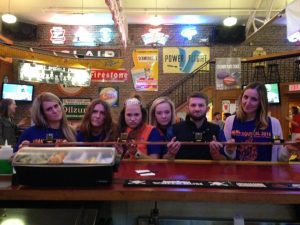 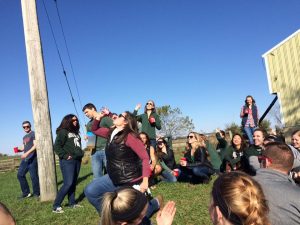 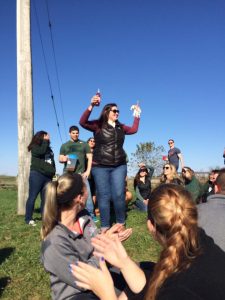 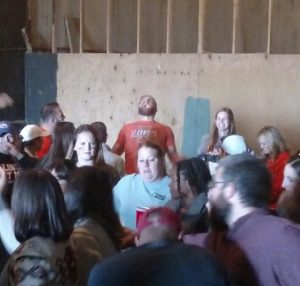 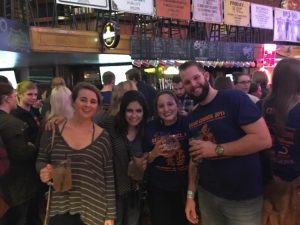 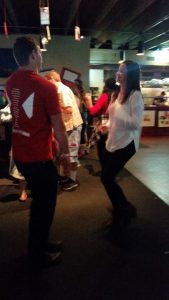 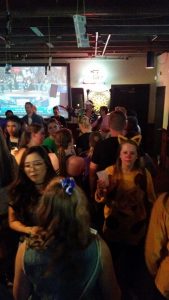 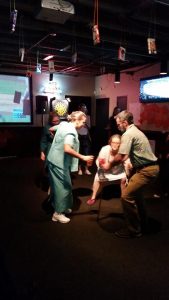 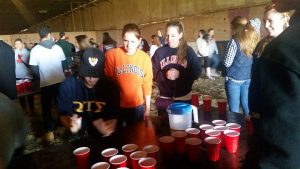 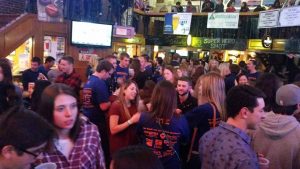 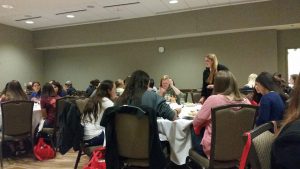 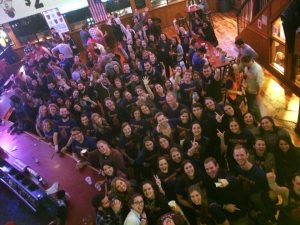 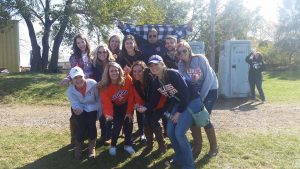 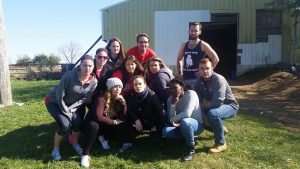 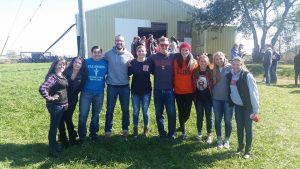 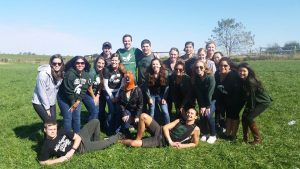 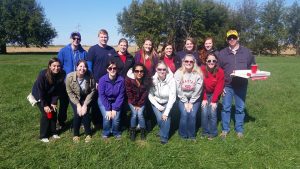 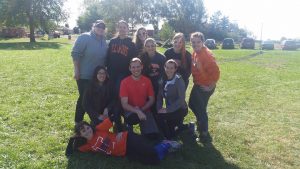 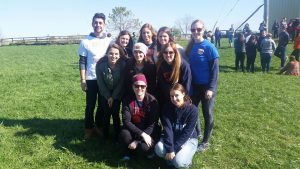 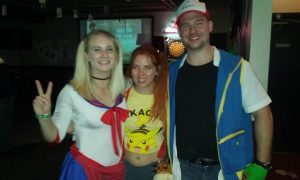 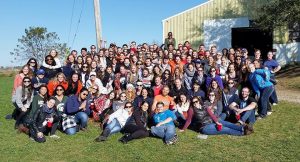 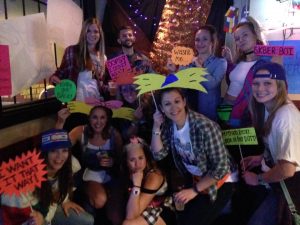 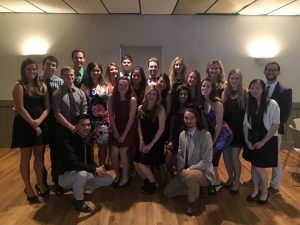 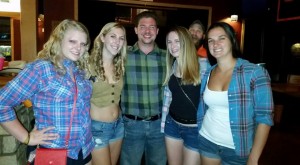 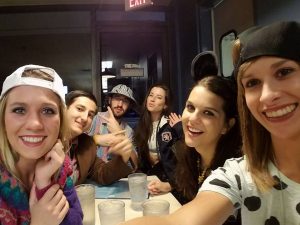 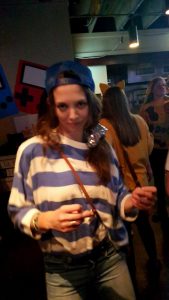 